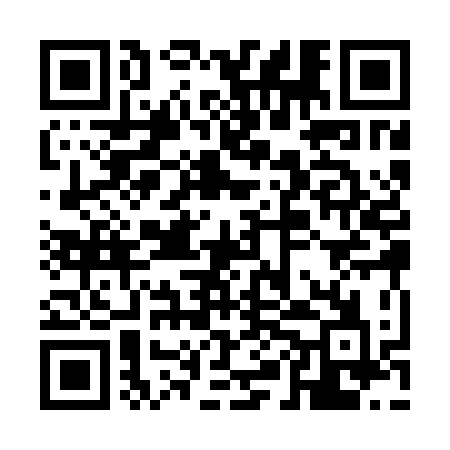 Ramadan times for Tebane, EstoniaMon 11 Mar 2024 - Wed 10 Apr 2024High Latitude Method: Angle Based RulePrayer Calculation Method: Muslim World LeagueAsar Calculation Method: HanafiPrayer times provided by https://www.salahtimes.comDateDayFajrSuhurSunriseDhuhrAsrIftarMaghribIsha11Mon4:274:276:3912:224:036:076:078:1212Tue4:244:246:3612:224:056:106:108:1413Wed4:204:206:3312:224:076:126:128:1714Thu4:174:176:3112:224:086:146:148:1915Fri4:144:146:2812:214:106:166:168:2216Sat4:114:116:2512:214:126:196:198:2517Sun4:084:086:2212:214:146:216:218:2718Mon4:044:046:1912:214:166:236:238:3019Tue4:014:016:1612:204:186:256:258:3320Wed3:583:586:1412:204:196:286:288:3521Thu3:543:546:1112:204:216:306:308:3822Fri3:513:516:0812:194:236:326:328:4123Sat3:473:476:0512:194:256:346:348:4424Sun3:443:446:0212:194:266:366:368:4725Mon3:403:405:5912:184:286:396:398:4926Tue3:363:365:5712:184:306:416:418:5227Wed3:333:335:5412:184:326:436:438:5528Thu3:293:295:5112:184:336:456:458:5829Fri3:253:255:4812:174:356:486:489:0130Sat3:213:215:4512:174:376:506:509:0531Sun4:184:186:431:175:387:527:5210:081Mon4:144:146:401:165:407:547:5410:112Tue4:104:106:371:165:427:567:5610:143Wed4:064:066:341:165:437:597:5910:174Thu4:014:016:311:155:458:018:0110:215Fri3:573:576:291:155:468:038:0310:246Sat3:533:536:261:155:488:058:0510:287Sun3:493:496:231:155:508:088:0810:318Mon3:443:446:201:145:518:108:1010:359Tue3:403:406:171:145:538:128:1210:3910Wed3:353:356:151:145:548:148:1410:43